		Membership Application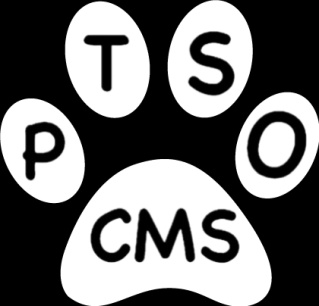 Along with helping make improvements to our school PTSO membership provides you with Monthly Prize Giveaways.  By joining, your name will be place in the monthly drawings for gift cards.   The cost of the PTSO membership is only $5 per family.  Please make your checks payable to CMS PTSO.Parent’s Name: ______________________________________________________Address: ___________________________________________________________Home no. (___) _____________________   Cell no. (___) ____________________Email address: ______________________________________________________Would you like to be on the PTSO email list?         YES                 NOWould you be willing to help with PTSO activities this year?       YES      NOWould you be willing to serve on the PTSO Board?	  NO	 YES    If yes, what Position:    President      Co-VP      Secretary      Treasurer      VIP#1 	Child’s name: __________________________________________________	Teacher’s Name: ___________________________  Grade: _____________#2 	Child’s name: __________________________________________________	Teacher’s Name: ___________________________  Grade: _____________#3 	Child’s name: __________________________________________________	Teacher’s Name: ___________________________  Grade: _____________PTSO USE ONLY: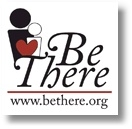 Payment Received on: __________________________, 2014Paid By:   _____Cash		_____ Check (No. _________)